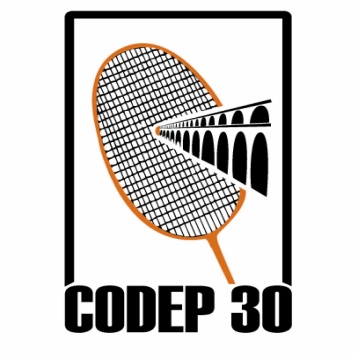 							Catégorie :	 POUSSINNOM DU CLUB :							Nbre d’équipes :RESPONSABLE : 			TELEPHONE : 				Mail :Inscription : 10 euros par équipesDate limite d'inscription : Samedi 18 avril Feuille d'inscription à renvoyer par mail à : ecoledebad@obc-nimes.com  avec copie à peillebruno@free.frContact: 06 22 17 34 68							Catégorie :	 BENJAMINNOM DU CLUB :							Nbre d’équipes :RESPONSABLE : 			TELEPHONE : 				Mail :Inscription : 10 euros par équipesDate limite d'inscription : Samedi 18 avril Feuille d'inscription à renvoyer par mail à : ecoledebad@obc-nimes.com  avec copie à peillebruno@free.frContact: 06 22 17 34 68							Catégorie :	 MINIMENOM DU CLUB :							Nbre d’équipes :RESPONSABLE : 			TELEPHONE : 				Mail :Inscription : 10 euros par équipesDate limite d'inscription : Samedi 18 avril Feuille d'inscription à renvoyer par mail à : ecoledebad@obc-nimes.com  avec copie à peillebruno@free.frContact: 06 22 17 34 68							Catégorie :	 CADETNOM DU CLUB :							Nbre d’équipes :RESPONSABLE : 			TELEPHONE : 				Mail :Inscription : 10 euros par équipesDate limite d'inscription : Samedi 18 avril Feuille d'inscription à renvoyer par mail à : ecoledebad@obc-nimes.com  avec copie à peillebruno@free.frContact: 06 22 17 34 68NOMPRENOMSexeClub d’origine si différent de celui de l’équipeNOMPRENOMSexeClub d’origine si différent de celui de l’équipeNOMPRENOMSexeClub d’origine si différent de celui de l’équipeNOMPRENOMSexeClub d’origine si différent de celui de l’équipe